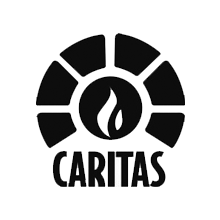 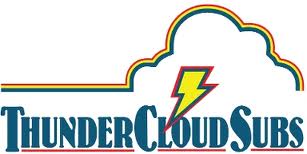 For more information, please contact:Brenda Thompson, 512-461-5644brenda@brendathompson.comDecember 15, 2015 ThunderCloud Subs Turkey Trot raises $295K; cumulative donation to Caritas nearly $3 million AUSTIN—Today, the owners of ThunderCloud Subs presented Caritas of Austin with a check for $295,000, the entirety of the proceeds from the 25th anniversary ThunderCloud Subs Turkey Trot. This year’s check brings the Trot’s cumulative 25-year donation to nearly $3 million—$2,783,375, to be exact.The ThunderCloud Subs Turkey Trot, Austin’s beloved Thanksgiving tradition, is the largest five-mile run in Texas. About 19,400 people participated this year, and $15.20 of each registration fee is donated to Caritas. Mike Haggerty, co-owner of ThunderCloud Subs and run director of the Trot says: “We are honored to receive the continued support of the Austin community for our event and for Caritas of Austin.”  “Caritas is grateful for the longstanding partnership with the Thundercloud Subs Turkey Trot,” says Jo Kathryn Quinn, executive director of Caritas. “Both ‘Austin originals’ have been pairing up for this Thanksgiving tradition for 25 years, and the money raised has served some of Austin’s most vulnerable families since those early days. I am amazed and my heart is warmed by the loyal support of Austinites for our work,” Quinn says. ###About ThunderCloud SubsSince 1975, ThunderCloud Subs has been Austin’s original neighborhood sub shop, with a rich tradition of serving fresh, fast, and healthy food in a comfortable atmosphere. ThunderCloud has 31 locations in Central Texas and will sell about 3.3 million sub sandwiches this year. ThunderCloud Subs received the Restaurant Neighbor Award from the Texas Restaurant Association last year for its outstanding charitable service and dedication to the community, including the ThunderCloud Subs Turkey Trot, the beloved 25-year Thanksgiving Day tradition that has raised $2.5 million for Caritas of Austin. For more information, visit www.thundercloud.com or call 512-479-8805.About Caritas of AustinCaritas envisions a community where there is respect for all individuals, hope for those experiencing poverty, and opportunities for self-reliance. Each year, Caritas serves more than 20,000 homeless, working poor, and documented refugees in Travis County. For more information, visit www.caritasofaustin.org or call 512-479-4610. 